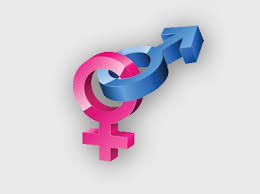 TALLER DE JOVENES VIOLENCIA DE GÉNERO EN LAS REDES SOCIALESTALLER PARA ADOLESCENTES A PARTIR DE 11 DE AÑOSLUGAR DE REALIZACIÓN: CENTRO JOVEN DÍA: VIERNES 24-05-2019               HORA: 17:30 A 19:00 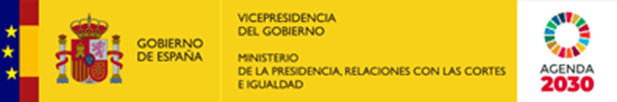 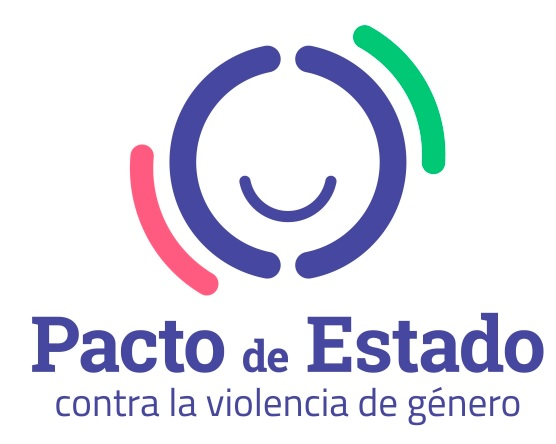 ORGANIZA: AYUNTAMIENTO DE ALDEA DE SAN MIGUEL